SARDINIA SOUTH ITINERARY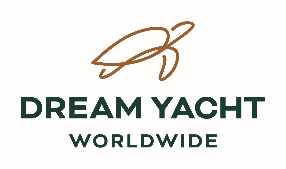 Towards the south, the marine park of Tavolara and its surroundings offer places of great beauty and well protected anchorages. 
Further south, after Puntaldia, the coast is still magnificent but anchorages are less protected with some distances between harbours. Weather must be carefully looked at if going further south as navigation times are longer : from our base in Olbia, Arbatax is 70 nm away, Capo Carbonara (south-east) 120nm away, Cagliari 140 nm away, and the southern tip of Sardinia is 156nm away from our base. Day 1 : Olbia – SaturdayCheck-in in Marina di Olbia from 5pm (inventory, boat & navigation briefings). Night in the marina or spend the first night in Isola Tavolara, about 12nm away..
Day 2 : Isola Tavolara – Puntaldia - SundaySpend the morning in the anchorage of Isola Molara, well-known for its turquoise natural pools.For the night, head south towards marina di Puntaldia or in the anchorage of Portoa Brandinchi, 5nm away
Day 3 :  from Puntaldia to La Caletta - MondayAbout 15nm for this leg, along a coast with numerous beaches (beware of the Pedrami rocks 1nm away from the coast). La Caletta is a well protected & pleasant harbour. 
Day 4 : from La Caletta to Cala Gonone – TuesdayAbout 20nm. Close to Cala Gonone, the coast becomes steeper. This small harbour, quaint and touristic, has few berths. Holding is not perfect everywhere in the anchorage. (in case of strong mistral wind, the alternative will be Satan Maria Navaresed, a very well protected harbour 18nm further south, perfect if you wish to spend some time visiting on land) 
Day 5 : Towards the Gulf of Orosei - WednesdayThe well-known Blue Marino cave and Cala di Luna are about 2.5nm towards the south. The Gulf of Orosei is well-known for its beauty, with plenty of choice to drop your anchor. Spend the night in the anchorage of Cala Ginepro, 15nm back towards the north. Day 6 : Back towards the North and Porto Ottiolu - ThursdayAbout 20nm, touristic harbour, very well protected. 
Day 7 :  Back to Olbia – FridayOn the way, enjoy the anchorage of Capo Coda di Cavallo about 7nm away, or Porto San Paolo further north. Plan your passage back to the base for 5pm (about 12nm), refuelling the boat at the fuel pontoon at the entrance of the marina. Night on board.  

Day 8 : Marina di Olbia - SaturdayDisembarking around 08h00/8h30